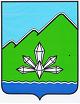 АДМИНИСТРАЦИЯ ДАЛЬНЕГОРСКОГО ГОРОДСКОГО ОКРУГА                 ПРИМОРСКОГО КРАЯ ПРОЕКТПОСТАНОВЛЕНИЕ ______________                            г. Дальнегорск                                 ____________Об утверждении Порядка проведения аукциона, определения победителя на право включения в схему размещения нестационарных торговых объектов, порядка и сроков включения претендентов на право включения в схему размещения нестационарных торговых объектов, на территории Дальнегорского городского округаВ соответствии с Земельным кодексом Российской федерации, Федеральным законом от 06.10.2003 № 131-ФЗ «Об общих принципах организации местного самоуправления в Российской Федерации», Федеральным законом от 28.12.2009 № 381-ФЗ «Об основах государственного регулирования торговой деятельности в Российской Федерации», приказом департамента лицензирования и торговли Приморского края от 15.12.2015 № 114 «Об утверждении Порядка разработки и утверждения органами местного самоуправления Приморского края схем размещения нестационарных торговых объектов», постановлением администрации Приморского края от 17.04.2018.№ 171-па «Об утверждении Порядка отбора претендентов на право включения в схему размещения нестационарных торговых объектов на территории муниципальных образований Приморского края», в целях упорядочения деятельности в сфере предоставления населению услуг торговли на территории Дальнегорского городского округа, администрация Дальнегорского городского округаПОСТАНОВЛЯЕТ:Утвердить Порядок проведения аукциона, определения победителя на право включения претендентов в схему размещения нестационарных торговых объектов, порядок и сроки включения в схему размещения нестационарных торговых объектов на территории Дальнегорского городского округа (приложение1).Утвердить Порядок определения платы за право включения в схему размещения нестационарных торговых объектов (приложение 2).Данное постановление не распространяется на случаи новых размещений павильонов более 100 кв.м. или этажностью свыше одного этажа.4.	Контроль за исполнением настоящего постановления возложить на первого заместителя главы администрации Дальнегорского городского округа.5.	Разместить настоящее постановление на официальном сайте Дальнегорского городского округа.И.о. Главы Дальнегорскогогородского округа			   				                   В.Н. Колосков